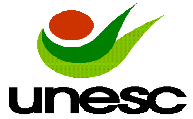 FORMULÁRIO SÓCIOECONÔMICO I – IDENTIFICAÇÃO:Nome:                   Curso:                                     Turno:                     Fase:                          ENDEREÇO: TELEFONE:               II  - COMPOSIÇÃO FAMILIAR:III - CONDIÇÕES HABITACIONAIS: Imóvel próprio (  )                      Alugado (  )                    Cedido (  )             Financiado (  ) IV – Descreva os motivos pelos quais necessita deste descontoV – Conforme previsto no Edital N. 56/2023 no item 2.6.1, declaro que estou ciente que devo realizar 20h de atividade junto a Unesc enquanto usufruir do desconto, sob pena de perder o direito à manutenção o benefício.Criciúma, ____/_____/2023.____________________________Assinatura do candidato  NomeIdad.Parent.Ocup.Renda